РЕЗУЛЬТАТЫ (РЕЙТИНГ)участников II(муниципального) этапа Всероссийской олимпиады школьников по физике                     (учебный предмет)в Карачаево-Черкесской Республике в 2016-2017 учебном году в МОМКОУ «Средняя общеобразовательная школа №7» г. Черкесск РЕЗУЛЬТАТЫ (РЕЙТИНГ)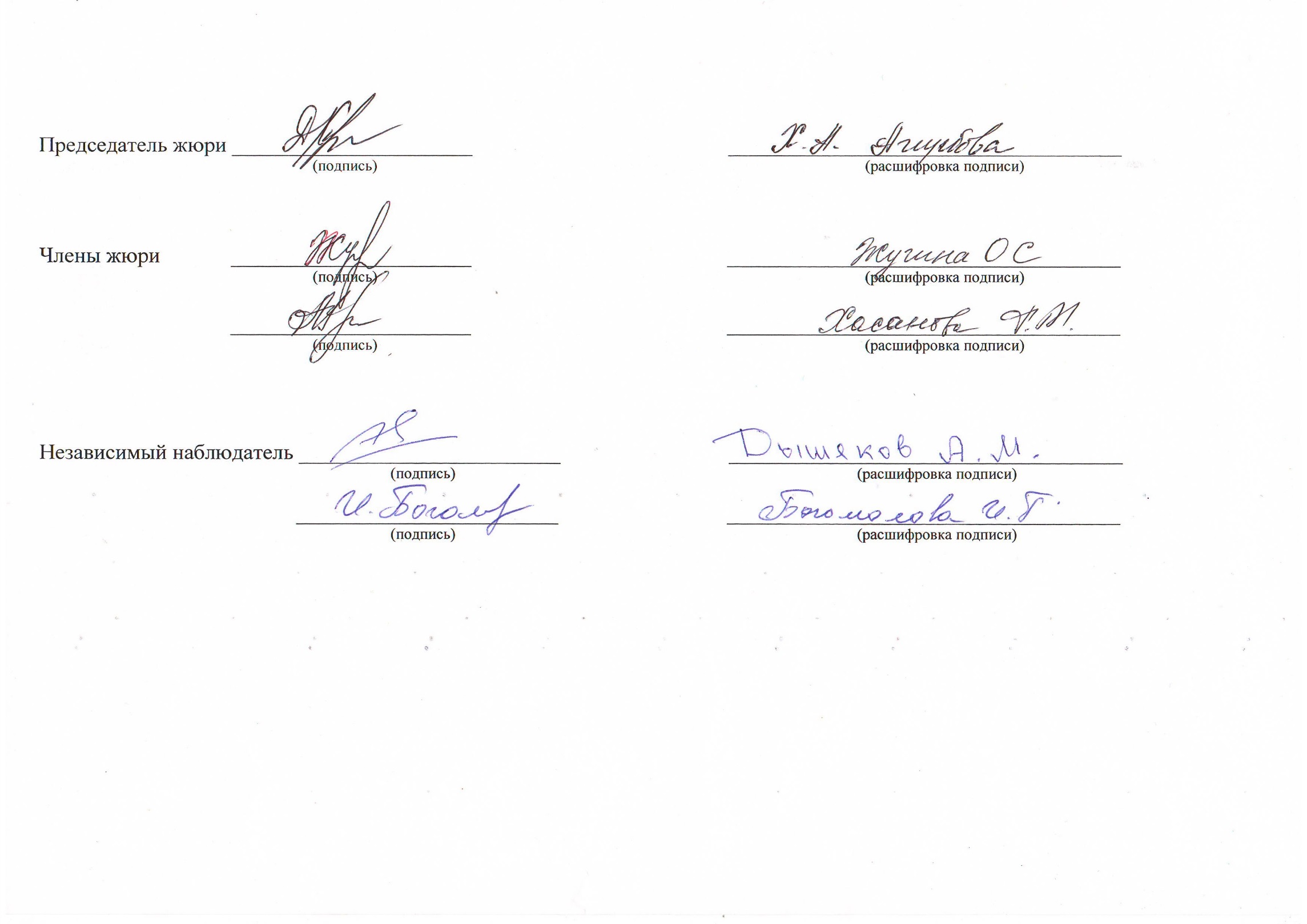 участников II(муниципального) этапа Всероссийской олимпиады школьников по физике                     (учебный предмет)в Карачаево-Черкесской Республике в 2016-2017 учебном году в МОМКОУ «Средняя общеобразовательная школа №7» г. Черкесск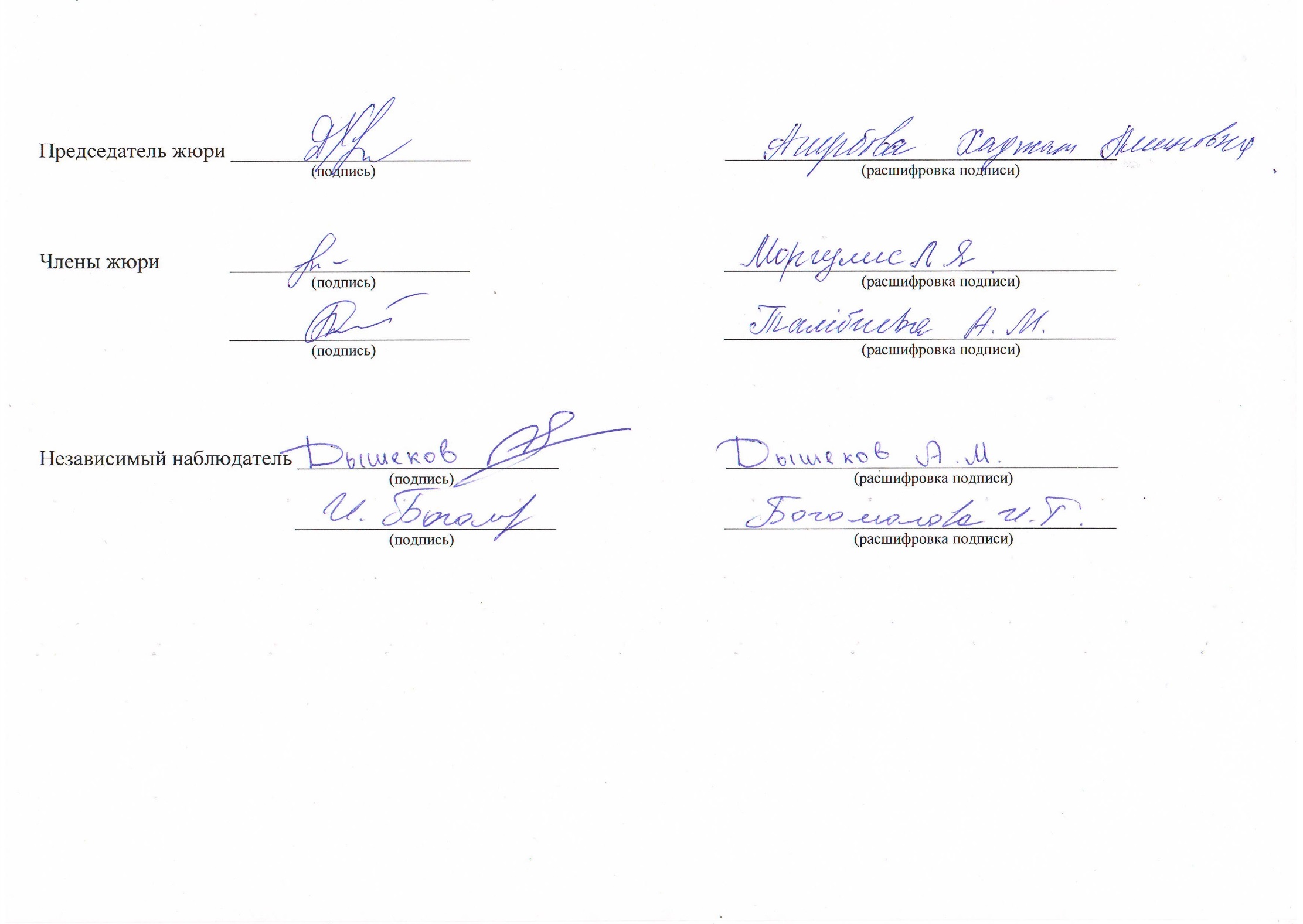 РЕЗУЛЬТАТЫ (РЕЙТИНГ)участников II(муниципального) этапа Всероссийской олимпиады школьников по физике                     (учебный предмет)в Карачаево-Черкесской Республике в 2016-2017 учебном году в МОМКОУ «Средняя общеобразовательная школа №7» г. ЧеркесскК участию в региональном этапе ВОШ рекомендованы:1	Богатырев Керам Магометович	МКОУ «Гимназия №5»2	Куджев Альберт Хаджимуратович	МКОУ «Гимназия №17»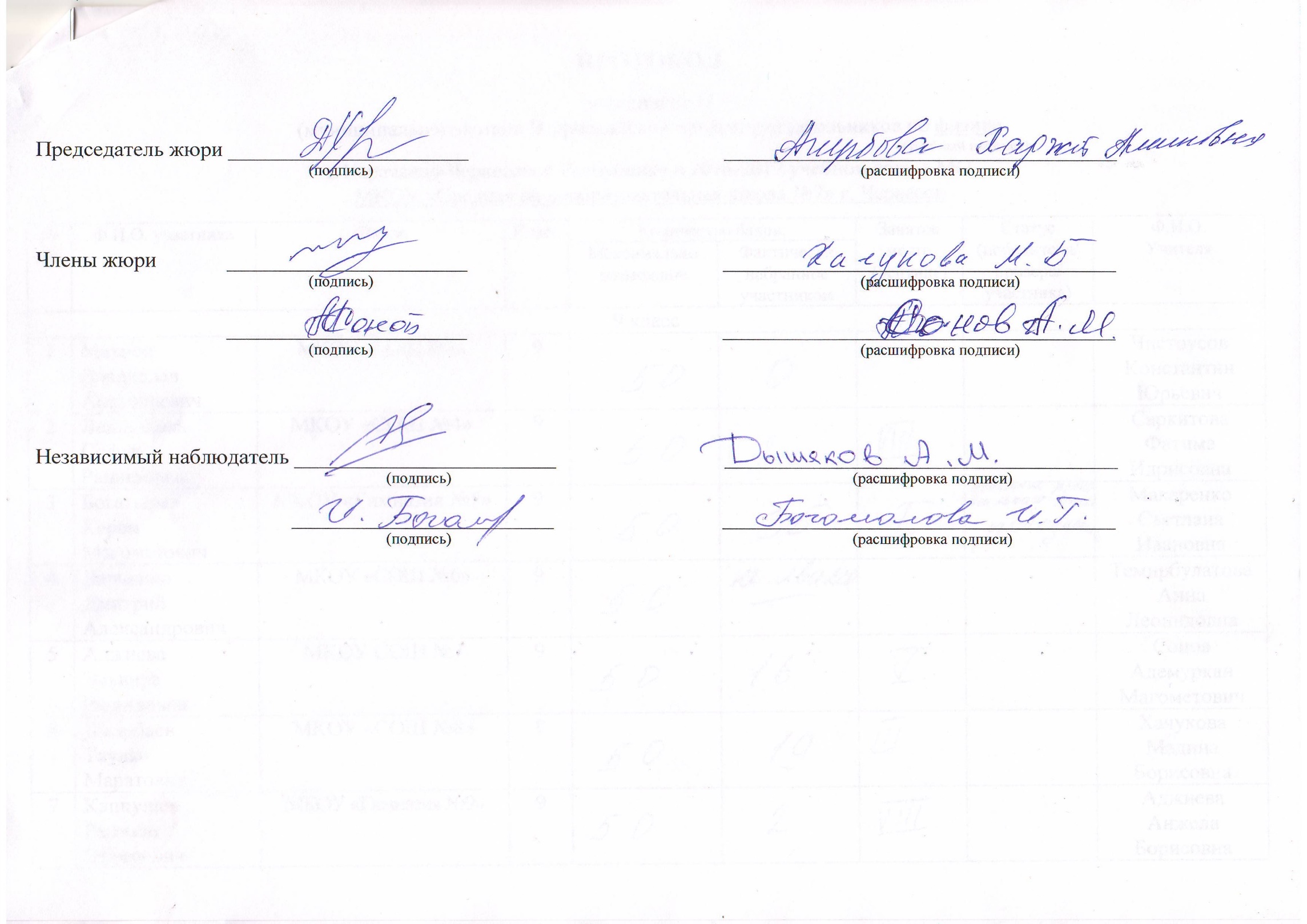 РЕЗУЛЬТАТЫ (РЕЙТИНГ)участников II(муниципального) этапа Всероссийской олимпиады школьников по физике                     (учебный предмет)в Карачаево-Черкесской Республике в 2016-2017 учебном году в МОМКОУ «Средняя общеобразовательная школа №7» г. ЧеркесскК участию в региональном этапе ВОШ рекомендованы:Звягинцев Анатолий Евгеньевич   МКОУ СОШ №7Лукьянченко Дарья Игоревна МБОУ «Гимназия №19» Лизин Георгий Валерьевич МБОУ «Гимназия №16- детский сад»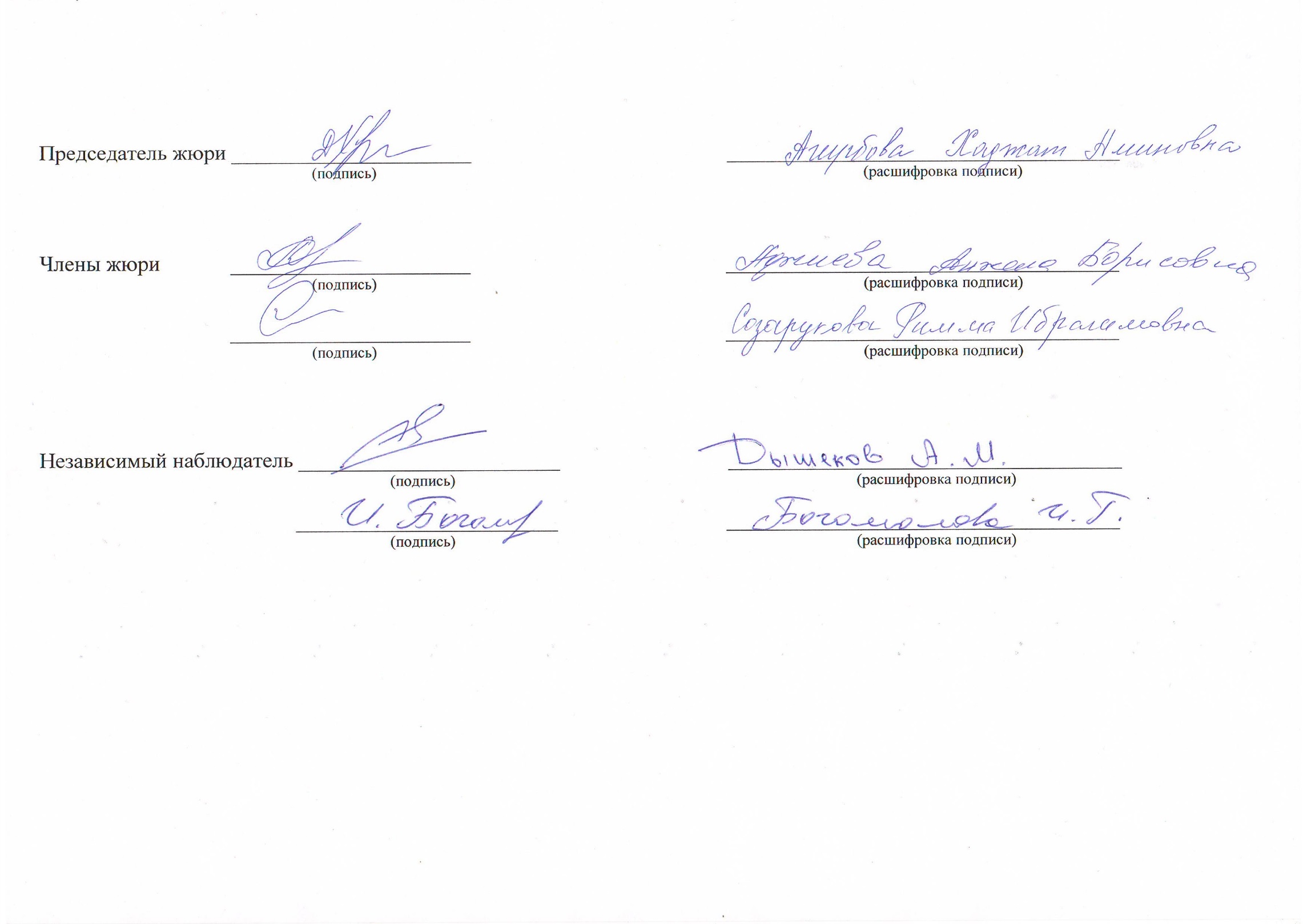 РЕЗУЛЬТАТЫ (РЕЙТИНГ)участников II(муниципального) этапа Всероссийской олимпиады школьников по физике                     (учебный предмет)в Карачаево-Черкесской Республике в 2016-2017 учебном году в МОМКОУ «Средняя общеобразовательная школа №7» г. ЧеркесскК участию в региональном этапе ВОШ рекомендованы:1	Шемет Павел Андреевич	МКОУ СОШ №72	Шутов Максим Евгеньевич	МКОУ «Гимназия №9»3	Резников Валерий Андреевич	МКОУ «Гимназия №5»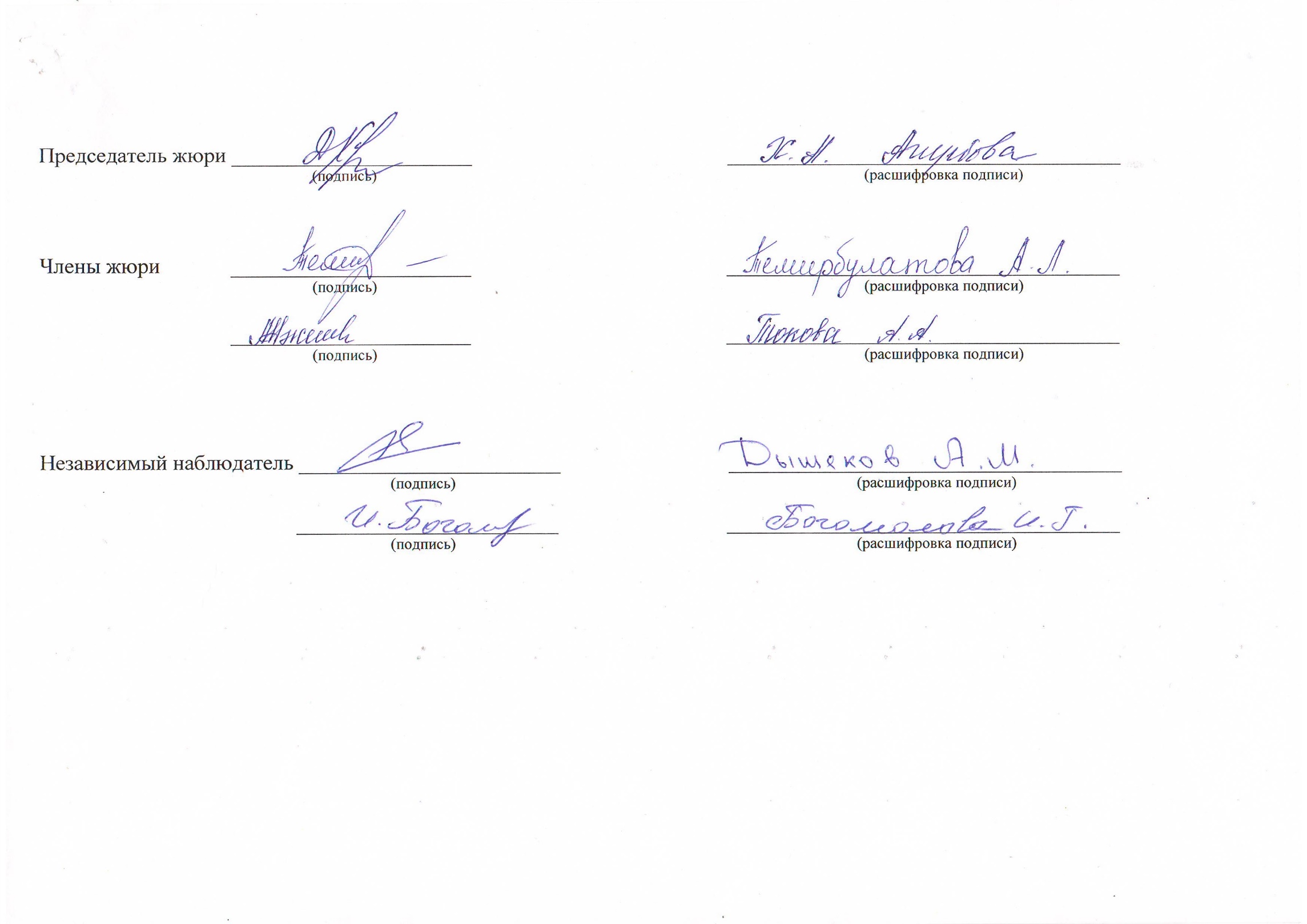 № п/пФ.И.О. участникаШколаКлассКоличество балов:Количество балов:Занятое место (рейтинг)Статус (победителя/призера/участника)Ф.И.О. Учителя№ п/пФ.И.О. участникаШколаКлассМаксимально возможноеФактически набранное участникомЗанятое место (рейтинг)Статус (победителя/призера/участника)Ф.И.О. Учителя7 класс7 класс7 класс7 класс7 класс7 класс7 класс7 класс7 класс1КаракотоваАминаАзретовнаМКОУ «СОШ №6»728251победительТемирбулатоваАннаЛеонидовна2БайрамкуловаАминаБорисовнаМКОУ «Гимназия №9»728232призерАджиеваАнжелаБорисовна3ТебуевТемирланЗауриевичМКОУ «Гимназия №5»728203призерГаджиеваАидаГаджиагаевна4ПитенкоЕленаСергеевнаМКОУ «СОШ №8»728184призерХачуковаМадинаБорисовна5ТемироваФеридеМаликовнаМБОУ «Центр образования №11»728184призерХасановаФатимаМуратовна6Богамудров Персей СергеевичМКОУ «СОШ №3»728125Чистоусов КонстантинЮрьевич7МосиенкоАртемГеннадьевичМКОУ «Лицей №15»728125НовиковаСветланаАлексеевна8ГедыгушеваАмираАнзоровнаМБОУ «Гимназия №16-детский сад»728125ДжегутановаМадинаХусейновна9ПеровВладиславВалерьевичМБОУ «Гимназия №18»72886УмароваСветланаНурбиевна10ЛегаевМихаилСергеевичМБОУ «Гимназия №19»72877СозаруковаРиммаИбрагимовна11КостинМаксимАндреевичМКОУ «Гимназия №13»72877ЖугинаОльгаСергеевна12БондаренкоЯнаАлександровнаМКОУ «СОШ №10»72848МоргулисЛюбовьЯковлевна13УшаковВладимирДмитриевичМКОУ «СОШ №4»72800СаркитоваФатимаИдрисовна14АбазалиевАминБиляловичМКОУ СОШ №772800СоновАдемурканМагометович15ПоповаЕкатеринаАлексеевнаМКОУ «Гимназия №17»72800СозаруковаРиммаИбрагимовна№ п/пФ.И.О. участникаШколаКлассКоличество балов:Количество балов:Занятое место (рейтинг)Статус (победителя/призера/участника)Ф.И.О. Учителя№ п/пФ.И.О. участникаШколаКлассМаксимально возможноеФактически набранное участникомЗанятое место (рейтинг)Статус (победителя/призера/участника)Ф.И.О. Учителя8 класс8 класс8 класс8 класс8 класс8 класс8 класс8 класс8 класс1МамаеваМиланаМагометовнаМКОУ «Гимназия №17»828201победительСозаруковаРиммаИбрагимовна2АджиевЗамирЗаудиновичМБОУ «Гимназия №16-детский сад»828182призерТамбиеваАсиятМагометовна3АксеновИванДмитриевичМКОУ «СОШ №10»828153призерМоргулисЛюбовьЯковлевна4ГоговАхмедМухамедовичМКОУ «СОШ №8»828153призерХачуковаМадинаБорисовна5КриксаМаксимВасильевичМКОУ «СОШ №3»828144ЧистоусовКонстантинЮрьевич6ХетагуроваДаянаОтариевнаМКОУ «Гимназия №9»828144АджиеваАнжелаБорисовна7БогатыреваАлимаРобертовнаМКОУ «Гимназия №13»828144ЖугинаОльгаСергеевна8ЛайлоКаримДанияржановичМБОУ «Гимназия №18»828144УмароваСветланаНурбиевна9СорокинаАленаАлександровнаМКОУ «Гимназия №5»828135ГаджиеваАидаГаджиагаевна10БатчаевРусланМуратовичМКОУ «ООШ №12»828126ТоковаАнжелаАсланбековна11БолатчиеваМадинаХасанбиевнаМБОУ «Гимназия №19»828117СозаруковаРиммаИбрагимовна12СенинДмитрийВладимировичМКОУ СОШ №7828117СоновАдемурканМагометович13МалакановаЖаннаЕвгеньевнаМКОУ «СОШ №4»828108СаркитоваФатимаИдрисовна14ШатобинаКристинаСергеевнаМКОУ «СОШ №6»82889ТемирбулатоваАннаЛеонидовна15КаповАминРуслановичМБОУ «Центр образования №11»828710ХасановаФатимаМуратовна16ШахановаФаридаАрсеновнаМКОУ «Лицей №15»8280-НовиковаСветланаАлексеевна№ п/пФ.И.О. участникаШколаКлассКоличество балов:Количество балов:Занятое место (рейтинг)Статус (победителя/призера/участника)Ф.И.О. Учителя№ п/пФ.И.О. участникаШколаКлассМаксимально возможноеФактически набранное участникомЗанятое место (рейтинг)Статус (победителя/призера/участника)Ф.И.О. Учителя9 класс9 класс9 класс9 класс9 класс9 класс9 класс9 класс9 класс1БогатыревКерамМагометовичМКОУ «Гимназия №5»950371Победитель, участник регионального этапаМакаренкоСветланаИвановна2КуджевАльбертХаджимуратовичМКОУ «Гимназия №17»950282Призер, участник регионального этапаЛымарьТатьянаНиколаевна3ДжаубаевТауланМаратовичМКОУ «СОШ №8»950193Менее 50%ХачуковаМадинаБорисовна4СавельевИгорьАлексеевичМКОУ «СОШ №10»950184МоргулисЛюбовьЯковлевна5БрантоваБеллаБислановнаМБОУ «Центр образования №11»950165ХасановаФатима Муратовна6АджиеваЭльвираРашидовнаМКОУ СОШ №7950165СоновАдемурканМагометович7ДжандаровРусланВалерьевичМБОУ «Гимназия №18»950165УмароваСветланаНурбиевна8ГальковАртемАлександровичМКОУ «Гимназия №13»950106ЖугинаОльгаСергеевна9ЩегловаАнастасияАлександровнаМБОУ «Гимназия №16-детский сад» 95037ТамбиеваАсиятМагометовна10ЛепшоковаСофьяРашидовнаМКОУ «СОШ №4»95028СаркитоваФатимаИдрисовна11КаппушевРамазанЭнверовичМКОУ «Гимназия №9»9500-АджиеваАнжелаБорисовна12МахновВладиславАнатольевичМКОУ «СОШ №3»9500-ЧистоусовКонстантинЮрьевич13МухамбетоваАминаМуратовнаМКОУ «Лицей №15»9500-НовиковаСветланаАлексеевна14БатчаеваЗемфираДжатдаевнаМБОУ «Гимназия №19»9500-СозаруковаРиммаИбрагимовна15ЛарченкоДмитрийАлександровичМКОУ «СОШ №6»950Не явилсяТемирбулатоваАннаЛеонидовна№ п/пФ.И.О. участникаШколаКлассКоличество балов:Количество балов:Занятое место (рейтинг)Статус (победителя/призера/участника)Ф.И.О. Учителя№ п/пФ.И.О. участникаШколаКлассМаксимально возможноеФактически набранное участникомЗанятое место (рейтинг)Статус (победителя/призера/участника)Ф.И.О. Учителя10 класс10 класс10 класс10 класс10 класс10 класс10 класс10 класс10 класс1.ЗвягинцевАнатолийЕвгеньевичМКОУ СОШ №71050291Победитель, участник регионального этапа СоновАдемурканМагометович2.ЛукьяненкоДарьяИгоревнаМБОУ «Гимназия №19»1050262Призер, участник регионального этапаСозаруковаРиммаИбрагимовна3.ЛизгинГеоргийВалерьевичМБОУ «Гимназия №16-детский сад»1050253Призер, участник регионального этапаТамбиеваАсиятМагометовна4.КазаковИгорьБорисовичМКОУ «СОШ №3»1050114ЧистоусовКонстантинЮрьевич5.ТуаршеваДанаЯхъяевнаМКОУ «Гимназия №5»1050105МакаренкоСветланаИвановна6.БатдыевАдрахманБорисовичМКОУ «Лицей №15»105086НовиковаСветланаАлексеевна7.ШаманскийВладиславЮрьевичМКОУ «СОШ №8»105037НаурузоваМадинаХаджаховна8.ХамшаоваАсиятАрсеновнаМКОУ «СОШ №10»105028МоргулисЛюбовьЯковлевна9.ФоменкоДарьяАлександровнаМБОУ «Центр образования№11»105028ХасановаФатимаМуратовна10.ДолаеваМадинаАхматовнаМКОУ «Гимназия №13»105028ЖугинаОльгаСергеевна11.ГедгафоваАлинаАсланбековнаМБОУ «Гимназия №18»105019УмароваСветланаНурбиевна12.БондаренкоНикитаАлексеевичМКОУ «Гимназия №9»105019АджиеваАнжелаБорисовна13.ФранцузовИсламТемирбулатовичМКОУ «СОШ №6»10500-ТемирбулатоваАннаЛеонидовна14.ЧеккуевКанаматХызыровичМКОУ «Гимназия №17»10500-ЛымарьТатьянаНиколаевна№ п/пФ.И.О. участникаШколаКлассКоличество балов:Количество балов:Занятое место (рейтинг)Статус (победителя/призера/участника)Ф.И.О. Учителя№ п/пФ.И.О. участникаШколаКлассМаксимально возможноеФактически набранное участникомЗанятое место (рейтинг)Статус (победителя/призера/участника)Ф.И.О. Учителя11 класс11 класс11 класс11 класс11 класс11 класс11 класс11 класс11 класс1ШеметПавелАндреевичМКОУ СОШ №71150431Победитель, участник регионального этапаСоновАдемурканМагометович 2ШутовМаксимЕвгеньевичМКОУ «Гимназия №9»1150302Призер, участник регионального этапаАджиеваАнжелаБорисовна 3РезниковВалерийАндреевичМКОУ «Гимназия №5»1150273Призер, участник регионального этапаМакаренкоСветланаИвановна 4РамазановХамзатМуратовичМКОУ «Гимназия №17»1150144ЛымарьТатьянаНиколаевна5КливцоваСветланаИвановнаМКОУ «Лицей №15»1150135НовиковаСветланаАлексеевна6БондарчукАлександрЮрьевичМКОУ «Гимназия №13»115096ЖугинаОльгаСергеевна7КирилловРоманАлександровичМБОУ «Гимназия №16-детский сад»115037Тамбиева АсиятМагометовна 8СарыевАртурВладимировичМКОУ «СОШ №8»115018НаурузоваМадинаХаджаховна9БылинИгорьАлександровичМКОУ «СОШ №10»11500-МоргулисЛюбовьЯковлевна10СалпагаровРашидАхматовичМБОУ «Центр образования №11»11500-ХасановаФатимаМуратовна 11ГудмановЕлизарИгоревичМКОУ «СОШ №3»1150не явился-ЧистоусовКонстантинЮрьевич